Write a java application using mouse listener. When the user clicks on the label the program shows the coordinates of the mouse click.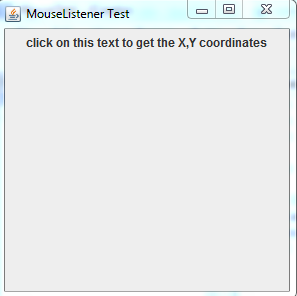 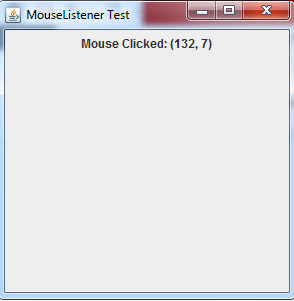 